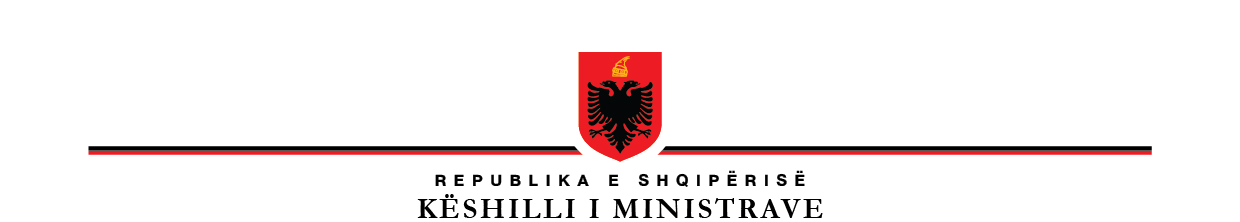 P R O J E K T V E N D I MNr. _____, datë _________2020“PËR MIRATIMIN E PLANIT KOMBËTAR TË DE-INSTITUCIONALIZIMIT 2020-2022 DHE TË PLANIT TË VEPRIMIT PËR ZBATIMIN E TIJ”
Në mbështetje të nenit 100 të Kushtetutës, me propozimin e Ministrit të Shëndetësisë dhe Mbrojtjes Sociale, Këshilli i Ministrave,VENDOSI:1. Miratimin e Planit Kombëtar të De-Institucionalizimit 2020-2022 dhe planit të veprimit për zbatimin e tij, sipas tekstit që i bashkëlidhet këtij vendimi.2. Ngarkohen Ministria e Shëndetësisë dhe Mbrojtjes Sociale dhe Njësitë e Vetqeverisjes Vendore për zbatimin e këtij vendimi. Ky vendim hyn në fuqi me botimin në Fletoren Zyrtare. K R Y E M I N I S T R IEDI  RAMA